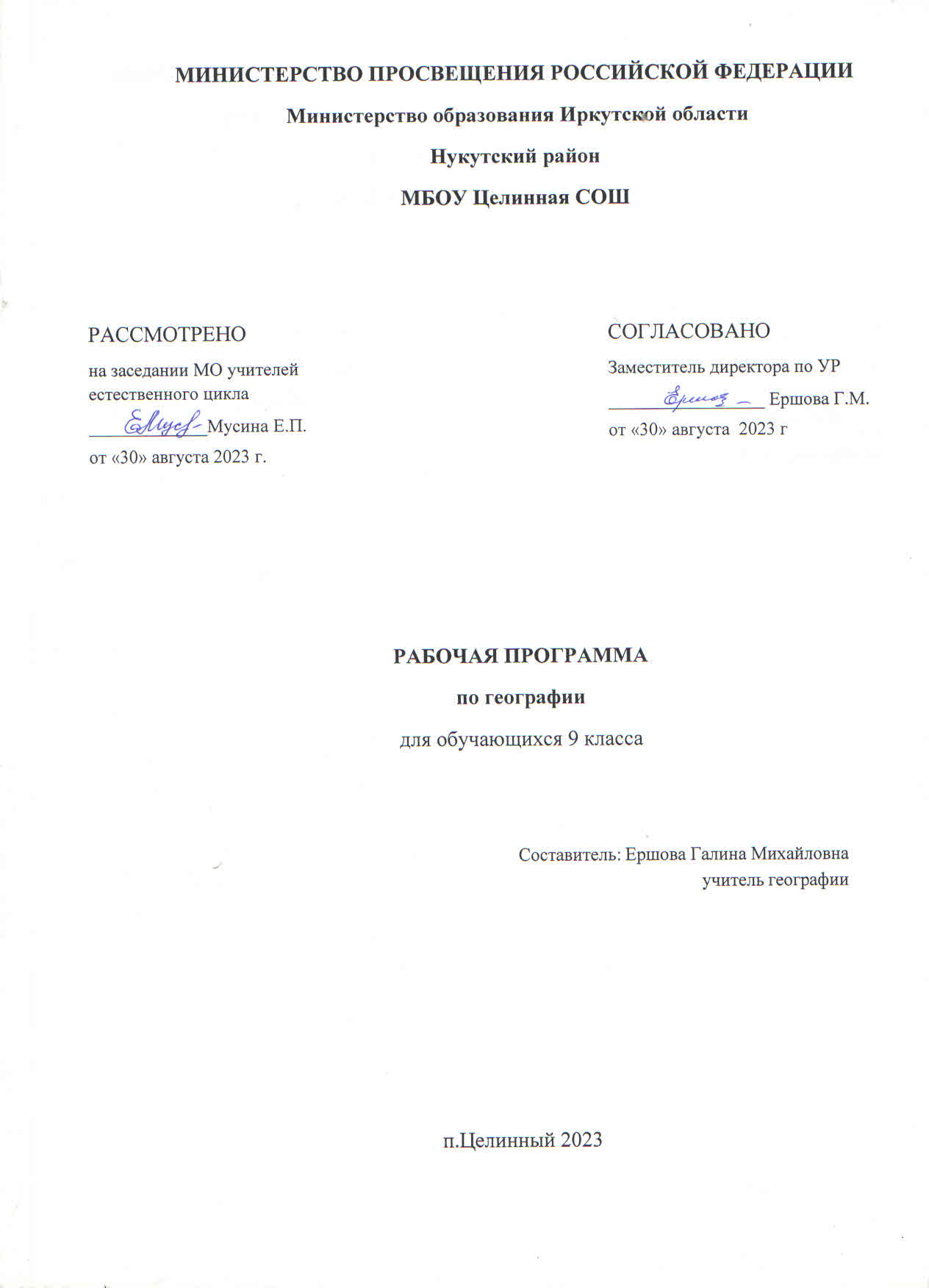 ПОЯСНИТЕЛЬНАЯ ЗАПИСКАПрограмма по географии отражает основные требования Федерального государственного образовательного	стандарта	основного	общего	образования	к	личностным, метапредметным и предметным результатам освоения образовательных программ и составлена	с	учётом	Концепции	географического	образования,     принятой	на Всероссийском съезде     учителей	географии	и утверждённой Решением Коллегии Министерства просвещения и науки Российской Федерации от 24.12.2018 года.Рабочая программа даёт представление о целях обучения, воспитания и развития обучающихся средствами учебного предмета «География»; определяет возможности предмета для реализации требований к результатам освоения программ основного общего образования, требований к результатам обучения географии, а также основных видов деятельности обучающихся.ОБЩАЯ ХАРАКТЕРИСТИКА УЧЕБНОГО ПРЕДМЕТА «ГЕОГРАФИЯ»География в основной школе предмет, формирующий у обучающихся систему комплек сных социально ориентированных знаний о Земле как планете людей, об основных закономерностях развития природы, о размещении населения и хозяйства, об особенностях	и	о динамике основных природных, экологических и	социально-экономических                     процессов,	о	проблемах взаимодействия природы и общества, географических подходах к устойчивому развитию территорий.Содержание курса географии в основной школе является базой для реализации краеведческого подхода в обучении, изучения географических закономерностей, теорий, законов	и	гипотез	в	старшей	школе,	базовым	звеном	в	системе непрерывного географического          образования,          основой          для          последующей уровневой дифференциации.ЦЕЛИ ИЗУЧЕНИЯ УЧЕБНОГО ПРЕДМЕТА «ГЕОГРАФИЯ»Изучение географии в общем образовании направлено на достижение следующих целей:1) воспитание	чувства	патриотизма,	любви	к	своей	стране,	малой	родине, взаимопонимания	с     другими	народами	на     основе     формирования	целостного географического образа России, ценностных ориентаций личности;2) развитие познавательных интересов, интеллектуальных и творческих способностей в процессе наблюдений за состоянием окружающей среды, решения географических задач, проблем	повседневной	жизни	с	использованием	географических	знаний, самостоятельного приобретения новых знаний;3) воспитание	экологической	культуры,	соответствующей	современному	уровню геоэкологического мышления на основе освоения знаний о взаимосвязях в ПК, об основных географических особенностях природы, населения и хозяйства России и мира, своей	местности,	о способах     сохранения     окружающей     среды	и	рационального использования природных ресурсов;4) формирование	способности	поиска	и	применения	различных	источников географической информации, в том числе ресурсов Интернета, для описания, характеристики, объяснения и оценки разнообразных географических явлений и процессов, жизненных ситуаций;5) формирование комплекса практико-ориентированных географических знаний и умений, необходимых для развития навыков их использования при решении проблем различной сложности в повседневной жизни на основе краеведческого материала, осмыслениясущности происходящих в жизни процессов и явлений в современном поликультурном, полиэтничном и многоконфессиональном мире;6) формирование географических знаний и образования по направлениям подготовки серьёзной базы географических знаний.умений, необходимых для продолжения (специальностям), требующим наличияМЕСТО УЧЕБНОГО ПРЕДМЕТА «ГЕОГРАФИЯ» В УЧЕБНОМ ПЛАНЕВ системе общего образования «География» признана обязательным учебным предметом, который входит в состав предметной области «Общественно-научные предметы». Учебным планом на изучение географии отводится в 9 классе - 2 часа в неделю, всего - 70 часов.СОДЕРЖАНИЕ УЧЕБНОГО ПРЕДМЕТА «ГЕОГРАФИЯ»Раздел 1.Вторичный сектор экономики (15 часов) Состав, особенности входящих в него отраслей. Роль вторичного сектора в экономике России и проблемы его развития.Топливно-энергетический комплекс (ТЭК). Состав, место и значение в хозяйстве. электростанций, их особенности и доля в производстве электроэнергии. Энергосистемы.Современные проблемы ТЭК.Машиностроение. Состав, место и значение в хозяйстве. Факторы размещения машиностроительных предприятий. География науко-, трудо- и металлоемких отраслей. Главные районы и центры. Особенности географии военно-промышленного комплекса. Машиностроение и охрана окружающей среды.Металлургия. Состав, место и значение в хозяйстве. Черная и цветная металлургия: факторы размещения предприятий, особенности географии металлургии черных, легких и тяжелых цветных металлов.	Металлургические базы, крупнейшие металлургические центры. Металлургия и охрана окружающей среды.Химическая промышленность. Состав, место и значение в хозяйстве.	Факторы размещения предприятий, особенности географииважнейших отраслей.Лесная промышленность. Состав, место и значение в хозяйстве.Факторы размещения предприятий, особенности географии Основные	базы,	крупнейшие	лесоперерабатывающиепромышленность и охрана окружающей среды.важнейших комплексы.отраслей. ЛеснаяПищевая промышленность. Состав, место и значение в хозяйстве. Группировка отраслей по	характеру	используемого	сырья,	география	важнейших	отраслей.	Легкая промышленность. Состав, место и значение в хозяйстве. География текстильной промышленности.Раздел 2. Третичный сектор экономики(3)Состав, особенности входящих в него отраслей. Роль третичного сектора в экономике России и проблемы его развития.Роль коммуникаций в размещении населения и хозяйства. Сухопутный, водный и воздушный транспорт. Транспортные пути, крупнейшие транспортные узлы. Связь.Раздел 3. Регионы России (47 ч.)Районирование России. Задачи, принципы и проблемы. Виды районирования.Районы      и      крупные      регионы      России.      Состав      района,      региона. Особенности географического, геополитического и эколого-географического положения, их влияние на природу, хозяйство и жизнь населения. Специфика природы: геологическое строение и рельеф,     климат,     природные     зоны,     природные     ресурсы.     Основные     историко-географические этапы формирования района, региона.Население: численность, естественный прирост и миграции, специфика расселения, национальный состав, традиции и культура. Города. Качество жизни населения.Место и роль района, региона в социально-экономическом развитии страны. География важнейших	отраслей	хозяйства,	особенности	его	территориальной	организации. Географические аспекты	основных	экономических, социальных и экологических проблем района, региона. Внутренние природно-хозяйственные различия.Раздел 4. Россия в современном мире (3 ч)Место России среди стран мира. География государств нового зарубежья. Оценка их исторических, политических, экономических и культурных связей с Россией. Россия и страны СНГ. Взаимосвязи России с другими странами мира. Объекты мирового природного и культурного наследия в России.Резерв времени: 2 часаПЛАНИРУЕМЫЕ РЕЗУЛЬТАТЫ ОСВОЕНИЯ УЧЕБНОГО ПРЕДМЕТА «ГЕОГРАФИЯ»Личностные	результаты:- осознание себя как члена общества на глобальном, региональном и локальном уровнях (житель планеты Земля, гражданин Российской Федерации, житель конкретного	региона); - представление о России как субъекте мирового географического пространства, ее месте                   и                   роли                   в                   современном                   мире - осознание единства географического пространства России как единой среды обитания всех населяющих ее народов, определяющей общность их исторических судеб;-осознание	значимости	и	общности	глобальных	проблем	человечества; - эмоционально-ценностное отношение к окружающей среде, необходимости ее сохранения                        и                        рационального                        использования; - патриотизм, любовь к своей местности, своему региону, своей стране; - уважение к истории, культуре, национальным особенностям, традициям и образу жизни других народов России, толерантность;- осознание целостности природы, населения и хозяйства Земли, материков, их крупных	районов	и	стран; - формирование всесторонне образованной, инициативной и успешной личности, обладающей системой современных мировоззренческих взглядов, ценностныхориентаций, идейно-нравственных, культурных и этических принципов и норм поведения.Метапредметные результаты:	в формировании и развитии посредством географического	знания:	познавательных	интересов,	интеллектуальных	и творческих	способностей     учащихся;	гуманистических     и	демократических ценностных ориентаций, готовности следовать этическим нормам поведения в повседневной     жизни	и	производственной     деятельности;     способности	к самостоятельному приобретению новых знаний и практических умений, умения управлять своей познавательной деятельностью; готовности к осознанному выбору дальнейшей профессиональной траектории в соответствии с собственными интересами и возможностями.Предметные	результаты: • понимание роли и места географической науки в системе научных дисциплин, ее роли в решении современных практических задач человечества и глобальных проблем;• представление о современной географической научной картине мира и владение основами научных географических знаний (теорий, концепций, принципов, законов и	базовых	понятий); • умение работать с разными источниками географической информации; • умение выделять, описывать и объяснять существенные признаки географических объектов                                                        и                                                        явлений; •                                             картографическая                                             грамотность; • умение вести наблюдения за объектами, процессами и явлениями географической среды, их изменениями в результате природных и антропогенных воздействий, оценивать                                                   их                                                   последствия; • умение применять географические знания в повседневной жизни для объяснения и оценки разнообразных явлений и процессов, адаптации к условиям проживания на определенной территории, самостоятельного оценивания уровня безопасности окружающей                среды                как                сферы                жизнедеятельности; • умения соблюдать меры безопасности в случае природных стихийных бедствий и техногенныхТЕМАТИЧЕСКИЙ ПЛАНКалендарно - тематическое планирование 9 класс№Основные разделыколичество часовколичествоколичествоколичествоколичествоЭлектронные учебно- методические материалы№Основные разделыколичество часовСамостояте льных работконтрольн ых работпрактически х работтворческих работ1Вторичный сектор экономики15113https://multiurok.ru/id63570228/ https://interneturok.ru/ https://resh.edu.ru/subject/4/9/2Третичный сектор экономики311https://multiurok.ru/id63570228/ https://interneturok.ru/ https://resh.edu.ru/subject/4/9/3Регионы России472341https://multiurok.ru/id63570228/ https://interneturok.ru/ https://resh.edu.ru/subject/4/9/4Россия	в современном мире51https://multiurok.ru/id63570228/ https://interneturok.ru/ https://resh.edu.ru/subject/4/9/Итого:Итого:703492Календарные срокиКалендарные срокиНомер урокаТема урокаХарактеристика основных видов учебной деятельности учащихся (на уровне учебных действий)Характеристика основных видов учебной деятельности учащихся (на уровне учебных действий)Объекты иформы оценочных процедур в рамках текущего и промежуточного контроляКалендарные срокиКалендарные срокиНомер урокаТема урокаОсвоение предметных знанийУниверсальные учебные действияОбъекты иформы оценочных процедур в рамках текущего и промежуточного контроляпланфактНомер урокаТема урокаОсвоение предметных знанийУниверсальные учебные действияОбъекты иформы оценочных процедур в рамках текущего и промежуточного контроля1Особенности экономики. ПР№1 Структура экономикиПонимать значение вторичного сектора в экономике России, его состав, особенности , проблемы.Познавательные: отбирать различные источники информации, структурировать и анализировать информацию. Составлять схемы, таблицы. Регулятивные: уметь организовывать свою деятельность, определять ее цели и задачи, выбирать средства реализации цели и применять их на практике, оценивать достигнутые результаты;Беседа. Практическая работа2ТЭК. Угольная промышленностьОбъяснять понятия :себестоимость, энергобаланс, условное топливо. Выявлять общие проблемы ТЭК.Познавательные: отбирать различные источники информации, структурировать и анализировать информацию. Составлять схемы, таблицы. Регулятивные: уметь организовывать свою деятельность, определять ее цели и задачи, выбирать средства реализации цели и применять их на практике, оценивать достигнутые результаты;Устный индивидуальный3ПР№2 «Характеристика угольных бассейнов»Объяснять различия в размещении основных топливных баз страны, сравнивать угольные бассейны.Познавательные: отбирать различные источники информации, структурировать и анализировать информацию. Составлять схемы, таблицы. Регулятивные: уметь организовывать свою деятельность, определять ее цели и задачи, выбирать средства реализации цели и применять их на практике, оценивать достигнутые результаты;Практическая работа4Нефтяная промышленностьНазывать состав нефтяной промышленности, её значение, связь с отраслями народного хозяйства России. Уметь показывать основные топливные базы и месторождения.Познавательные:уметь вести самостоятельный поиск, анализ, отбор информации, ее преобразование, сохранение, передачу и презентацию с помощью технических средств и информационных технологий;Газовая промышленностьРазличать особенностиРегулятивные: уметьУстный5электростанций разных типов. Объяснять значение Единой энергосистемы. Показывать размещений крупнейших электростанций на карта е ТЭК.организовывать свою деятельность, определять ее цели и задачи, выбирать средства реализации цели и применять их на практике, оценивать достигнутые результаты; Коммуникативные: устанавливать рабочие отношения, эффективно сотрудничать и способствовать продуктивной кооперации; строить продуктивное взаимодействие со сверстниками. Познавательные:уметь вести самостоятельный поиск, анализ, отбор информации, ее преобразование, сохранение, передачу и презентацию с помощью технических средств и информационных технологий;индивидуальный опрос6ЭлектроэнергетикаОбъяснять факторы размещения предприятий разного типа. Приводить примеры. Показывать на карте металлургические базы. Объяснять экологические проблемы. Создавать схемы внутриотраслевых и межотраслевых связей . Определять проблемы и называть перспективы развития отрасли.организовывать свою деятельность, определять ее цели и задачи, выбирать средства реализации цели и применять их на практике, оценивать достигнутые результаты; Коммуникативные: устанавливать рабочие отношения, эффективно сотрудничать и способствовать продуктивной кооперации; строить продуктивное взаимодействие со сверстниками. Познавательные:уметь вести самостоятельный поиск, анализ, отбор информации, ее преобразование, сохранение, передачу и презентацию с помощью технических средств и информационных технологий;Устный фронтальный опрос7СР №1 ТЭКОбъяснять факторы размещения предприятий разного типа. Приводить примеры. Показывать на карте металлургические базы. Объяснять экологические проблемы. Создавать схемы внутриотраслевых и межотраслевых связей . Определять проблемы и называть перспективы развития отрасли.организовывать свою деятельность, определять ее цели и задачи, выбирать средства реализации цели и применять их на практике, оценивать достигнутые результаты; Коммуникативные: устанавливать рабочие отношения, эффективно сотрудничать и способствовать продуктивной кооперации; строить продуктивное взаимодействие со сверстниками. Познавательные:уметь вести самостоятельный поиск, анализ, отбор информации, ее преобразование, сохранение, передачу и презентацию с помощью технических средств и информационных технологий;Письменный индивидуальный опрос8География чёрной металлургии .Объяснять факторы размещения предприятий разного типа. Приводить примеры. Показывать на карте металлургические базы. Объяснять экологические проблемы. Создавать схемы внутриотраслевых и межотраслевых связей . Определять проблемы и называть перспективы развития отрасли.организовывать свою деятельность, определять ее цели и задачи, выбирать средства реализации цели и применять их на практике, оценивать достигнутые результаты; Коммуникативные: устанавливать рабочие отношения, эффективно сотрудничать и способствовать продуктивной кооперации; строить продуктивное взаимодействие со сверстниками. Познавательные:уметь вести самостоятельный поиск, анализ, отбор информации, ее преобразование, сохранение, передачу и презентацию с помощью технических средств и информационных технологий;Практическая работа9ПР№3. Цветная металлургия Химическая промышленность.Объяснять особую роль химико-лесного комплекса для экономики России.Показывать на карте лесо-химические базы. Объяснять экологические проблемы. Создавать схемы внутриотраслевых и межотраслевых связей. Объяснять факторы размещения предприятий разного типа. Приводить примеры Определять проблемы и называть перспективы развития отрасли. Показывать значение машиностроения как ведущего комплекса хозяйства страны. . Создавать схемы внутриотраслевых и межотраслевых связей. Объяснять факторы размещения предприятий разного типа. Приводить примерыорганизовывать свою деятельность, определять ее цели и задачи, выбирать средства реализации цели и применять их на практике, оценивать достигнутые результаты; Коммуникативные: устанавливать рабочие отношения, эффективно сотрудничать и способствовать продуктивной кооперации; строить продуктивное взаимодействие со сверстниками. Познавательные:уметь вести самостоятельный поиск, анализ, отбор информации, ее преобразование, сохранение, передачу и презентацию с помощью технических средств и информационных технологий;Индивидуальный опрос10Машиностроение.Объяснять особую роль химико-лесного комплекса для экономики России.Показывать на карте лесо-химические базы. Объяснять экологические проблемы. Создавать схемы внутриотраслевых и межотраслевых связей. Объяснять факторы размещения предприятий разного типа. Приводить примеры Определять проблемы и называть перспективы развития отрасли. Показывать значение машиностроения как ведущего комплекса хозяйства страны. . Создавать схемы внутриотраслевых и межотраслевых связей. Объяснять факторы размещения предприятий разного типа. Приводить примерыорганизовывать свою деятельность, определять ее цели и задачи, выбирать средства реализации цели и применять их на практике, оценивать достигнутые результаты; Коммуникативные: устанавливать рабочие отношения, эффективно сотрудничать и способствовать продуктивной кооперации; строить продуктивное взаимодействие со сверстниками. Познавательные:уметь вести самостоятельный поиск, анализ, отбор информации, ее преобразование, сохранение, передачу и презентацию с помощью технических средств и информационных технологий;Индивидуальный опрос11Химическая промышленностьОбъяснять особую роль химико-лесного комплекса для экономики России.Показывать на карте лесо-химические базы. Объяснять экологические проблемы. Создавать схемы внутриотраслевых и межотраслевых связей. Объяснять факторы размещения предприятий разного типа. Приводить примеры Определять проблемы и называть перспективы развития отрасли. Показывать значение машиностроения как ведущего комплекса хозяйства страны. . Создавать схемы внутриотраслевых и межотраслевых связей. Объяснять факторы размещения предприятий разного типа. Приводить примерыорганизовывать свою деятельность, определять ее цели и задачи, выбирать средства реализации цели и применять их на практике, оценивать достигнутые результаты; Коммуникативные: устанавливать рабочие отношения, эффективно сотрудничать и способствовать продуктивной кооперации; строить продуктивное взаимодействие со сверстниками. Познавательные:уметь вести самостоятельный поиск, анализ, отбор информации, ее преобразование, сохранение, передачу и презентацию с помощью технических средств и информационных технологий;Устный фронтальный опрос12Лесной комплекс.Объяснять особую роль химико-лесного комплекса для экономики России.Показывать на карте лесо-химические базы. Объяснять экологические проблемы. Создавать схемы внутриотраслевых и межотраслевых связей. Объяснять факторы размещения предприятий разного типа. Приводить примеры Определять проблемы и называть перспективы развития отрасли. Показывать значение машиностроения как ведущего комплекса хозяйства страны. . Создавать схемы внутриотраслевых и межотраслевых связей. Объяснять факторы размещения предприятий разного типа. Приводить примерыПознавательные: анализировать и сравнивать различные карты, схемы, текст учебника. Описывать, характеризовать, разъяснять и сравниватьПрактическая работа13Сельское хозяйствоОбъяснять особую роль химико-лесного комплекса для экономики России.Показывать на карте лесо-химические базы. Объяснять экологические проблемы. Создавать схемы внутриотраслевых и межотраслевых связей. Объяснять факторы размещения предприятий разного типа. Приводить примеры Определять проблемы и называть перспективы развития отрасли. Показывать значение машиностроения как ведущего комплекса хозяйства страны. . Создавать схемы внутриотраслевых и межотраслевых связей. Объяснять факторы размещения предприятий разного типа. Приводить примерыПознавательные: анализировать и сравнивать различные карты, схемы, текст учебника. Описывать, характеризовать, разъяснять и сравниватьИндивидуальный опрос14Сельское хозяйствоОбъяснять особую роль химико-лесного комплекса для экономики России.Показывать на карте лесо-химические базы. Объяснять экологические проблемы. Создавать схемы внутриотраслевых и межотраслевых связей. Объяснять факторы размещения предприятий разного типа. Приводить примеры Определять проблемы и называть перспективы развития отрасли. Показывать значение машиностроения как ведущего комплекса хозяйства страны. . Создавать схемы внутриотраслевых и межотраслевых связей. Объяснять факторы размещения предприятий разного типа. Приводить примерыПознавательные: анализировать и сравнивать различные карты, схемы, текст учебника. Описывать, характеризовать, разъяснять и сравниватьУстный фронтальный опросОпределять проблемы и называть перспективы развития отраслей.географические объекты .Регулятивные: диагностировать пробелы в знаниях и построение корректирующей программы . Коммуникативные: владеть основными видами публичных выступлений ведения диалога .Создавать устные и письменные тексты для решения разных задач общения – с помощью и самостоятельно.Осознанно использовать речевые средства в соответствии с ситуацией общения и коммуникативной задачей. Регулятивные: уметь организовывать свою деятельность, определять ее цели и задачи.15КР № 1 «Вторичный сектор экономики»Обобщить и проверить сформированность предметных компетенций по теме «Вторичный сектор экономики»географические объекты .Регулятивные: диагностировать пробелы в знаниях и построение корректирующей программы . Коммуникативные: владеть основными видами публичных выступлений ведения диалога .Создавать устные и письменные тексты для решения разных задач общения – с помощью и самостоятельно.Осознанно использовать речевые средства в соответствии с ситуацией общения и коммуникативной задачей. Регулятивные: уметь организовывать свою деятельность, определять ее цели и задачи.Контрольная работа16Третичный сектор экономики.Объяснять роль инфраструктуры для развития экономики.Показывать размещение основных транспортных магистралей.Определять проблемы и называть перспективы развития отрасли.географические объекты .Регулятивные: диагностировать пробелы в знаниях и построение корректирующей программы . Коммуникативные: владеть основными видами публичных выступлений ведения диалога .Создавать устные и письменные тексты для решения разных задач общения – с помощью и самостоятельно.Осознанно использовать речевые средства в соответствии с ситуацией общения и коммуникативной задачей. Регулятивные: уметь организовывать свою деятельность, определять ее цели и задачи.Индивидуальный опрос17Транспорт.Объяснять роль инфраструктуры для развития экономики.Показывать размещение основных транспортных магистралей.Определять проблемы и называть перспективы развития отрасли.географические объекты .Регулятивные: диагностировать пробелы в знаниях и построение корректирующей программы . Коммуникативные: владеть основными видами публичных выступлений ведения диалога .Создавать устные и письменные тексты для решения разных задач общения – с помощью и самостоятельно.Осознанно использовать речевые средства в соответствии с ситуацией общения и коммуникативной задачей. Регулятивные: уметь организовывать свою деятельность, определять ее цели и задачи.18ПР№4.Характеристика магистрали.Объяснять роль инфраструктуры для развития экономики.Показывать размещение основных транспортных магистралей.Определять проблемы и называть перспективы развития отрасли.географические объекты .Регулятивные: диагностировать пробелы в знаниях и построение корректирующей программы . Коммуникативные: владеть основными видами публичных выступлений ведения диалога .Создавать устные и письменные тексты для решения разных задач общения – с помощью и самостоятельно.Осознанно использовать речевые средства в соответствии с ситуацией общения и коммуникативной задачей. Регулятивные: уметь организовывать свою деятельность, определять ее цели и задачи.Практическая работа19ТР №1 Инфраструктура СургутаОбъяснять выделение районов как комплексный метод географического исследования.Познавательные: работать с мультимедийной доской, составлять схемы, переводить информацию из текстовой формы в табличную.Анализировать и сравнивать различные карты, схемы, текст учебника.Отбирать различныеТворческая работа. Просмотр видеофильма. Составление кластера.20Районирование России.Выделять основные исторические, географические и социальные признаки Европейской России.Познавательные: работать с мультимедийной доской, составлять схемы, переводить информацию из текстовой формы в табличную.Анализировать и сравнивать различные карты, схемы, текст учебника.Отбирать различныеИндивидуальный опрос21Центральная Россия. ПриродаНазывать состав, особенности географического положения. Показывать влияние ЭГП наПознавательные: работать с мультимедийной доской, составлять схемы, переводить информацию из текстовой формы в табличную.Анализировать и сравнивать различные карты, схемы, текст учебника.Отбирать различныеИндивидуальный опрос22Центральная Россия.Называть состав, особенности географического положения. Показывать влияние ЭГП наПознавательные: работать с мультимедийной доской, составлять схемы, переводить информацию из текстовой формы в табличную.Анализировать и сравнивать различные карты, схемы, текст учебника.Отбирать различныеУстныйХозяйствоприроду, хозяйство и жизнь населения. Различать специфику природы: геологическое строение и рельеф, климат, природные зоны, природные ресурсы.Определять особенности населения: численность, естественный прирост и миграции, специфика расселения, национальный состав, традиции и культуру. Называть города. Определять место и роль района, региона в социально-экономичес-ком развитии страны. Объяснять географию важнейших отраслей хозяйства, особенности его территориальной организации. Выявлять географические аспекты основных экономических, социальных и экологических проблем района, региона. Показывать внутренние природно-хозяйственные различия. Сравнивать географическое по-ложение регионов и районов, его влияния на природу, жизнь людей и хозяйство. Выявлять и анализировать условий для развития хозяйства регионов, районов. Анализировать взаимодействие природы и человека на примере одной из территорийисточники информации, структурировать и анализировать информацию. Оценивать достигнутые результаты.Регулятивные: работать в соответствии с поставленной учебной задачей.Выбирать наиболее рациональную последовательность выполнения учебной задачи; Коммуникативные: излагать свое мнение аргументируя его, подтверждая фактами, наблюдениями. Понимать позицию другого, вести диалог. Различать в речи другого мнения, доказательства, факты,корректировать свое мнение под воздействием фактов и примеров, достойно признавать его ошибочность.фронтальный опрос23Центральная Россия. Хозяйствоприроду, хозяйство и жизнь населения. Различать специфику природы: геологическое строение и рельеф, климат, природные зоны, природные ресурсы.Определять особенности населения: численность, естественный прирост и миграции, специфика расселения, национальный состав, традиции и культуру. Называть города. Определять место и роль района, региона в социально-экономичес-ком развитии страны. Объяснять географию важнейших отраслей хозяйства, особенности его территориальной организации. Выявлять географические аспекты основных экономических, социальных и экологических проблем района, региона. Показывать внутренние природно-хозяйственные различия. Сравнивать географическое по-ложение регионов и районов, его влияния на природу, жизнь людей и хозяйство. Выявлять и анализировать условий для развития хозяйства регионов, районов. Анализировать взаимодействие природы и человека на примере одной из территорийисточники информации, структурировать и анализировать информацию. Оценивать достигнутые результаты.Регулятивные: работать в соответствии с поставленной учебной задачей.Выбирать наиболее рациональную последовательность выполнения учебной задачи; Коммуникативные: излагать свое мнение аргументируя его, подтверждая фактами, наблюдениями. Понимать позицию другого, вести диалог. Различать в речи другого мнения, доказательства, факты,корректировать свое мнение под воздействием фактов и примеров, достойно признавать его ошибочность.Беседа24ПР№5.Образ регионаприроду, хозяйство и жизнь населения. Различать специфику природы: геологическое строение и рельеф, климат, природные зоны, природные ресурсы.Определять особенности населения: численность, естественный прирост и миграции, специфика расселения, национальный состав, традиции и культуру. Называть города. Определять место и роль района, региона в социально-экономичес-ком развитии страны. Объяснять географию важнейших отраслей хозяйства, особенности его территориальной организации. Выявлять географические аспекты основных экономических, социальных и экологических проблем района, региона. Показывать внутренние природно-хозяйственные различия. Сравнивать географическое по-ложение регионов и районов, его влияния на природу, жизнь людей и хозяйство. Выявлять и анализировать условий для развития хозяйства регионов, районов. Анализировать взаимодействие природы и человека на примере одной из территорийисточники информации, структурировать и анализировать информацию. Оценивать достигнутые результаты.Регулятивные: работать в соответствии с поставленной учебной задачей.Выбирать наиболее рациональную последовательность выполнения учебной задачи; Коммуникативные: излагать свое мнение аргументируя его, подтверждая фактами, наблюдениями. Понимать позицию другого, вести диалог. Различать в речи другого мнения, доказательства, факты,корректировать свое мнение под воздействием фактов и примеров, достойно признавать его ошибочность.Практическая работа25Москваприроду, хозяйство и жизнь населения. Различать специфику природы: геологическое строение и рельеф, климат, природные зоны, природные ресурсы.Определять особенности населения: численность, естественный прирост и миграции, специфика расселения, национальный состав, традиции и культуру. Называть города. Определять место и роль района, региона в социально-экономичес-ком развитии страны. Объяснять географию важнейших отраслей хозяйства, особенности его территориальной организации. Выявлять географические аспекты основных экономических, социальных и экологических проблем района, региона. Показывать внутренние природно-хозяйственные различия. Сравнивать географическое по-ложение регионов и районов, его влияния на природу, жизнь людей и хозяйство. Выявлять и анализировать условий для развития хозяйства регионов, районов. Анализировать взаимодействие природы и человека на примере одной из территорийисточники информации, структурировать и анализировать информацию. Оценивать достигнутые результаты.Регулятивные: работать в соответствии с поставленной учебной задачей.Выбирать наиболее рациональную последовательность выполнения учебной задачи; Коммуникативные: излагать свое мнение аргументируя его, подтверждая фактами, наблюдениями. Понимать позицию другого, вести диалог. Различать в речи другого мнения, доказательства, факты,корректировать свое мнение под воздействием фактов и примеров, достойно признавать его ошибочность.Самостоятельная работа.26Северо-Западприроду, хозяйство и жизнь населения. Различать специфику природы: геологическое строение и рельеф, климат, природные зоны, природные ресурсы.Определять особенности населения: численность, естественный прирост и миграции, специфика расселения, национальный состав, традиции и культуру. Называть города. Определять место и роль района, региона в социально-экономичес-ком развитии страны. Объяснять географию важнейших отраслей хозяйства, особенности его территориальной организации. Выявлять географические аспекты основных экономических, социальных и экологических проблем района, региона. Показывать внутренние природно-хозяйственные различия. Сравнивать географическое по-ложение регионов и районов, его влияния на природу, жизнь людей и хозяйство. Выявлять и анализировать условий для развития хозяйства регионов, районов. Анализировать взаимодействие природы и человека на примере одной из территорийисточники информации, структурировать и анализировать информацию. Оценивать достигнутые результаты.Регулятивные: работать в соответствии с поставленной учебной задачей.Выбирать наиболее рациональную последовательность выполнения учебной задачи; Коммуникативные: излагать свое мнение аргументируя его, подтверждая фактами, наблюдениями. Понимать позицию другого, вести диалог. Различать в речи другого мнения, доказательства, факты,корректировать свое мнение под воздействием фактов и примеров, достойно признавать его ошибочность.Устный фронтальный опрос27Природа Северо-Западаприроду, хозяйство и жизнь населения. Различать специфику природы: геологическое строение и рельеф, климат, природные зоны, природные ресурсы.Определять особенности населения: численность, естественный прирост и миграции, специфика расселения, национальный состав, традиции и культуру. Называть города. Определять место и роль района, региона в социально-экономичес-ком развитии страны. Объяснять географию важнейших отраслей хозяйства, особенности его территориальной организации. Выявлять географические аспекты основных экономических, социальных и экологических проблем района, региона. Показывать внутренние природно-хозяйственные различия. Сравнивать географическое по-ложение регионов и районов, его влияния на природу, жизнь людей и хозяйство. Выявлять и анализировать условий для развития хозяйства регионов, районов. Анализировать взаимодействие природы и человека на примере одной из территорийисточники информации, структурировать и анализировать информацию. Оценивать достигнутые результаты.Регулятивные: работать в соответствии с поставленной учебной задачей.Выбирать наиболее рациональную последовательность выполнения учебной задачи; Коммуникативные: излагать свое мнение аргументируя его, подтверждая фактами, наблюдениями. Понимать позицию другого, вести диалог. Различать в речи другого мнения, доказательства, факты,корректировать свое мнение под воздействием фактов и примеров, достойно признавать его ошибочность.Проверка ДЗ28Северо- Запад. «Окно в Европу»природу, хозяйство и жизнь населения. Различать специфику природы: геологическое строение и рельеф, климат, природные зоны, природные ресурсы.Определять особенности населения: численность, естественный прирост и миграции, специфика расселения, национальный состав, традиции и культуру. Называть города. Определять место и роль района, региона в социально-экономичес-ком развитии страны. Объяснять географию важнейших отраслей хозяйства, особенности его территориальной организации. Выявлять географические аспекты основных экономических, социальных и экологических проблем района, региона. Показывать внутренние природно-хозяйственные различия. Сравнивать географическое по-ложение регионов и районов, его влияния на природу, жизнь людей и хозяйство. Выявлять и анализировать условий для развития хозяйства регионов, районов. Анализировать взаимодействие природы и человека на примере одной из территорийисточники информации, структурировать и анализировать информацию. Оценивать достигнутые результаты.Регулятивные: работать в соответствии с поставленной учебной задачей.Выбирать наиболее рациональную последовательность выполнения учебной задачи; Коммуникативные: излагать свое мнение аргументируя его, подтверждая фактами, наблюдениями. Понимать позицию другого, вести диалог. Различать в речи другого мнения, доказательства, факты,корректировать свое мнение под воздействием фактов и примеров, достойно признавать его ошибочность.Устный фронтальный опрос29Хозяйство Северо-Западаприроду, хозяйство и жизнь населения. Различать специфику природы: геологическое строение и рельеф, климат, природные зоны, природные ресурсы.Определять особенности населения: численность, естественный прирост и миграции, специфика расселения, национальный состав, традиции и культуру. Называть города. Определять место и роль района, региона в социально-экономичес-ком развитии страны. Объяснять географию важнейших отраслей хозяйства, особенности его территориальной организации. Выявлять географические аспекты основных экономических, социальных и экологических проблем района, региона. Показывать внутренние природно-хозяйственные различия. Сравнивать географическое по-ложение регионов и районов, его влияния на природу, жизнь людей и хозяйство. Выявлять и анализировать условий для развития хозяйства регионов, районов. Анализировать взаимодействие природы и человека на примере одной из территорийисточники информации, структурировать и анализировать информацию. Оценивать достигнутые результаты.Регулятивные: работать в соответствии с поставленной учебной задачей.Выбирать наиболее рациональную последовательность выполнения учебной задачи; Коммуникативные: излагать свое мнение аргументируя его, подтверждая фактами, наблюдениями. Понимать позицию другого, вести диалог. Различать в речи другого мнения, доказательства, факты,корректировать свое мнение под воздействием фактов и примеров, достойно признавать его ошибочность.Самостоятельная работа30Санкт-Петербургприроду, хозяйство и жизнь населения. Различать специфику природы: геологическое строение и рельеф, климат, природные зоны, природные ресурсы.Определять особенности населения: численность, естественный прирост и миграции, специфика расселения, национальный состав, традиции и культуру. Называть города. Определять место и роль района, региона в социально-экономичес-ком развитии страны. Объяснять географию важнейших отраслей хозяйства, особенности его территориальной организации. Выявлять географические аспекты основных экономических, социальных и экологических проблем района, региона. Показывать внутренние природно-хозяйственные различия. Сравнивать географическое по-ложение регионов и районов, его влияния на природу, жизнь людей и хозяйство. Выявлять и анализировать условий для развития хозяйства регионов, районов. Анализировать взаимодействие природы и человека на примере одной из территорийисточники информации, структурировать и анализировать информацию. Оценивать достигнутые результаты.Регулятивные: работать в соответствии с поставленной учебной задачей.Выбирать наиболее рациональную последовательность выполнения учебной задачи; Коммуникативные: излагать свое мнение аргументируя его, подтверждая фактами, наблюдениями. Понимать позицию другого, вести диалог. Различать в речи другого мнения, доказательства, факты,корректировать свое мнение под воздействием фактов и примеров, достойно признавать его ошибочность.Творческая работа.31Калининградская областьприроду, хозяйство и жизнь населения. Различать специфику природы: геологическое строение и рельеф, климат, природные зоны, природные ресурсы.Определять особенности населения: численность, естественный прирост и миграции, специфика расселения, национальный состав, традиции и культуру. Называть города. Определять место и роль района, региона в социально-экономичес-ком развитии страны. Объяснять географию важнейших отраслей хозяйства, особенности его территориальной организации. Выявлять географические аспекты основных экономических, социальных и экологических проблем района, региона. Показывать внутренние природно-хозяйственные различия. Сравнивать географическое по-ложение регионов и районов, его влияния на природу, жизнь людей и хозяйство. Выявлять и анализировать условий для развития хозяйства регионов, районов. Анализировать взаимодействие природы и человека на примере одной из территорийисточники информации, структурировать и анализировать информацию. Оценивать достигнутые результаты.Регулятивные: работать в соответствии с поставленной учебной задачей.Выбирать наиболее рациональную последовательность выполнения учебной задачи; Коммуникативные: излагать свое мнение аргументируя его, подтверждая фактами, наблюдениями. Понимать позицию другого, вести диалог. Различать в речи другого мнения, доказательства, факты,корректировать свое мнение под воздействием фактов и примеров, достойно признавать его ошибочность.Устный фронтальный опрос32КР №2. «Экономические районы»региона.Различать экономические районы по существенным признакам.Регулятивные: диагностировать пробелы в знаниях и построение корректирующей программы . Коммуникативные: владеть основными видами публичных выступлений.Контрольная работа33Европейский СеверОбъяснять природное разнообразие района. Определять мощную ресурсную базу ЕС. Выделять значение ТЭК.Регулятивные: уметь организовывать свою деятельность, определять ее цели и задачи, выбирать средства реализации цели и применять их на практике, оценивать достигнутые результаты.Познавательные: уметь вести самостоятельный поиск, анализ, отбор информации, ее преобразование, сохранение, передачу и презентацию с помощью технических средств и информационных технологий;Коммуникативные: уметь с достаточной полнотой и точностью выражать свои мысли в соответствии с задачами условий коммуникацииБеседа34Европейский СеверВыявлять проблемы населения Европейского Севера. Составлять кластер.Регулятивные: уметь организовывать свою деятельность, определять ее цели и задачи, выбирать средства реализации цели и применять их на практике, оценивать достигнутые результаты.Познавательные: уметь вести самостоятельный поиск, анализ, отбор информации, ее преобразование, сохранение, передачу и презентацию с помощью технических средств и информационных технологий;Коммуникативные: уметь с достаточной полнотой и точностью выражать свои мысли в соответствии с задачами условий коммуникацииПрактическая работа35Европейский СеверОпределять факторы, влияющие на формирование хозяйства района. Выделять наукоёмкие отрасли, использующие квалифицированные кадры.Регулятивные: диагностировать пробелы в знаниях и построение корректирующей программы с учётом остаточных знаний;Познавательные:уметь вести самостоятельный поиск, анализ, отбор информации, ее преобразование, сохранение, передачу и презентацию с помощью технических средств и информационных технологий;Устный фронтальный36ПР№6 «Схема производственно-территориальных связей района»Показывать экономику района как единый хозяйственный комплекс. Объяснять производственные связиРегулятивные: диагностировать пробелы в знаниях и построение корректирующей программы с учётом остаточных знаний;Познавательные:уметь вести самостоятельный поиск, анализ, отбор информации, ее преобразование, сохранение, передачу и презентацию с помощью технических средств и информационных технологий;Практическая работа на контурной картемежду отраслями.37Проблемы и перспективыПроблемы и перспективыВыявлять проблемы: политические, социальные, экономические , экологические. Предлагать комплексные пути решения.Познавательные: анализировать и сравнивать различные карты, схемы, текст учебника. Описывать, характеризовать, разъяснять и сравнивать географические объектыКавказа. Регулятивные: оценивать достигнутые результаты, диагностировать пробелы в знаниях и построение корректирующей программы с учётом остаточных знаний; Коммуникативные: выступать перед аудиторией, придерживаясь определенного стиля при выступлении;38Европейский Юг.Европейский Юг.Определять особенности ЭГП района.Знать состав района.Объяснять природное разнообразие района. Природа гор.Познавательные: анализировать и сравнивать различные карты, схемы, текст учебника. Описывать, характеризовать, разъяснять и сравнивать географические объектыКавказа. Регулятивные: оценивать достигнутые результаты, диагностировать пробелы в знаниях и построение корректирующей программы с учётом остаточных знаний; Коммуникативные: выступать перед аудиторией, придерживаясь определенного стиля при выступлении;Устный, практическая работа39Население и хозяйствоНаселение и хозяйствоПонимать особенности многонациональности населения. Объяснять причины возникновения межнациональных проблем. Предлагать пути решения проблем.Познавательные: анализировать и сравнивать различные карты, схемы, текст учебника. Описывать, характеризовать, разъяснять и сравнивать географические объектыКавказа. Регулятивные: оценивать достигнутые результаты, диагностировать пробелы в знаниях и построение корректирующей программы с учётом остаточных знаний; Коммуникативные: выступать перед аудиторией, придерживаясь определенного стиля при выступлении;Устный, индивидуальный, групповой40Хозяйство и проблемы.Хозяйство и проблемы.Показывать роль АПК. Называть отрасли специализации отрасли экономики района. Разъяснять основные географические фокусы экономических, социальных,экологических проблем региона.Познавательные: работать с мультимедийной доской, составлять схемы, переводить информацию из текстовой формы в табличную.Анализировать и сравнивать различные карты, схемы, текст учебникаОтбирать различные источники информации, структурировать иУстный, индивидуальный41СР №3 «Северный Кавказ»СР №3 «Северный Кавказ»Обобщить и проверить сформированность предметных компетенцийПознавательные: работать с мультимедийной доской, составлять схемы, переводить информацию из текстовой формы в табличную.Анализировать и сравнивать различные карты, схемы, текст учебникаОтбирать различные источники информации, структурировать иИтоговый, самостоятельная работапо теме «Северный Кавказ»анализировать информацию.Составлять схемы, таблицы.Регулятивные: уметь организовывать свою деятельность, определять ее цели и задачи, выбирать средства реализации цели и применять их на практике.42Поволжье. Факторы формирования.Поволжье. Факторы формирования.Определять особенности ЭГП района.Знать состав района.анализировать информацию.Составлять схемы, таблицы.Регулятивные: уметь организовывать свою деятельность, определять ее цели и задачи, выбирать средства реализации цели и применять их на практике.Практическая работа43Поволжье. Природа.Поволжье. Природа.Объяснять природное разнообразие района. Показывать особую роль Волги.анализировать информацию.Составлять схемы, таблицы.Регулятивные: уметь организовывать свою деятельность, определять ее цели и задачи, выбирать средства реализации цели и применять их на практике.Устный, фронтальный44Население и хозяйство Поволжья.Население и хозяйство Поволжья.Выявлять особенности состава, размещения, развития экономики. Определять проблемы населения района.анализировать информацию.Составлять схемы, таблицы.Регулятивные: уметь организовывать свою деятельность, определять ее цели и задачи, выбирать средства реализации цели и применять их на практике.Устный, фронтальный45ПР №7 Экологические проблемы ПоволжьяПР №7 Экологические проблемы ПоволжьяИспользуя различные источники информации, выявлять экологические проблемы и наносить на карту источники загрязнения.Регулятивные: оценивать достигнутые результаты.Практическая работа46Урал. Природа. Факторы формирования.Урал. Природа. Факторы формирования.Определять особенности ЭГП района.Знать состав района.Объяснять природное разнообразие района.Показывать особую роль Уральских гор.Регулятивные :уметь организовывать свою деятельность, определять ее цели и задачи, выбирать средства реализации цели и применять их на практике.Коммуникативные: обсуждать результаты совместной деятельности, критично и конструктивно относится к высказываниям товарищей. Уметь с достаточной полнотой и точностью выражать свои мысли в соответствии с задачами условий коммуникации;Устный, проверка географической номенклатуры47Население и хозяйственное освоение .Население и хозяйственное освоение .Выявлять особенности состава, размещения, развития экономики. Определять проблемы населения района.Регулятивные :уметь организовывать свою деятельность, определять ее цели и задачи, выбирать средства реализации цели и применять их на практике.Коммуникативные: обсуждать результаты совместной деятельности, критично и конструктивно относится к высказываниям товарищей. Уметь с достаточной полнотой и точностью выражать свои мысли в соответствии с задачами условий коммуникации;Устный, индивидуальный48Хозяйство Урала.Хозяйство Урала.Называть отраслиПознавательные: осуществлятьУстный фронтальныйспециализации отрасли экономики района. Разъяснять основные географические фокусы экономических, социальных,экологических проблем региона.поиск и выделение необходимой информации; применять методы информационного поиска, в том числе с помощью компьютерных средств; анализировать графическую информацию.Регулятивные: осуществлять оценку - выделение и осознание того, что уже усвоено и что еще подлежит усвоению, осознание качества и уровня усвоения;49КР №3 «Западная экономическая зона».КР №3 «Западная экономическая зона».Обобщить и проверить сформированность предметных компетенций по теме «Западная экономическая зона»поиск и выделение необходимой информации; применять методы информационного поиска, в том числе с помощью компьютерных средств; анализировать графическую информацию.Регулятивные: осуществлять оценку - выделение и осознание того, что уже усвоено и что еще подлежит усвоению, осознание качества и уровня усвоения;Итоговый, контрольная работа50Обобщение знанийОбобщение знанийПроверить знание географической номенклатуры Регулятивные: уметь организовывать свою деятельность, определять ее цели и задачи, выбирать средства реализации цели и применять их на практике.Устный, проверка географической номенклатурыВосточный макрорегион. Азиатская РоссияВосточный макрорегион. Азиатская РоссияВосточный макрорегион. Азиатская РоссияВосточный макрорегион. Азиатская РоссияВосточный макрорегион. Азиатская РоссияВосточный макрорегион. Азиатская РоссияВосточный макрорегион. Азиатская РоссияВосточный макрорегион. Азиатская РоссияВосточный макрорегион. Азиатская Россия51Азиатская РоссияГеографическое положение. Большая площадь территории и малая степень изученности и освоенности, слабая заселенность. Концентрация основной части населения на юге.Разнообразие природных условий. Богатство природными ресурсами. Очаговый характер размещения производства,сырье, добывающая направленность. Слабое развитие перерабатывающихГеографическое положение. Большая площадь территории и малая степень изученности и освоенности, слабая заселенность. Концентрация основной части населения на юге.Разнообразие природных условий. Богатство природными ресурсами. Очаговый характер размещения производства,сырье, добывающая направленность. Слабое развитие перерабатывающихРегулятивные: уметь организовывать свою деятельность, определять ее цели и задачи, выбирать средства реализации цели и применять их на практике.Личностные: понимать роль личности в географических исследованиях, желание принести пользу людям, ответственности, добра, причастности к происходящему в чужой стране.Практическая работа52Западная Сибирь.Географическое положение. Большая площадь территории и малая степень изученности и освоенности, слабая заселенность. Концентрация основной части населения на юге.Разнообразие природных условий. Богатство природными ресурсами. Очаговый характер размещения производства,сырье, добывающая направленность. Слабое развитие перерабатывающихГеографическое положение. Большая площадь территории и малая степень изученности и освоенности, слабая заселенность. Концентрация основной части населения на юге.Разнообразие природных условий. Богатство природными ресурсами. Очаговый характер размещения производства,сырье, добывающая направленность. Слабое развитие перерабатывающихРегулятивные: уметь организовывать свою деятельность, определять ее цели и задачи, выбирать средства реализации цели и применять их на практике.Личностные: понимать роль личности в географических исследованиях, желание принести пользу людям, ответственности, добра, причастности к происходящему в чужой стране.Творческая работа53Природа Западной Сибири.Географическое положение. Большая площадь территории и малая степень изученности и освоенности, слабая заселенность. Концентрация основной части населения на юге.Разнообразие природных условий. Богатство природными ресурсами. Очаговый характер размещения производства,сырье, добывающая направленность. Слабое развитие перерабатывающихГеографическое положение. Большая площадь территории и малая степень изученности и освоенности, слабая заселенность. Концентрация основной части населения на юге.Разнообразие природных условий. Богатство природными ресурсами. Очаговый характер размещения производства,сырье, добывающая направленность. Слабое развитие перерабатывающихПознавательные: анализировать различные источники информации. ПреобразовыватьПисьменный индивидуальный, проверка географическойотраслей. Трудности организации производства и жизни населения в экстремальных условиях. Роль реки Лены и Северного морского пути.Резко континентальный климат, инверсия температур, многолетняя мерзлота.Влияние климата и многолетней мерзлоты на особенности рельефа, водной сети и почвенно-растительный покров.отраслей. Трудности организации производства и жизни населения в экстремальных условиях. Роль реки Лены и Северного морского пути.Резко континентальный климат, инверсия температур, многолетняя мерзлота.Влияние климата и многолетней мерзлоты на особенности рельефа, водной сети и почвенно-растительный покров.текстовую информацию в графическую и наоборот. Выделять главное, существенные признаки понятий, сравнивать объекты, факты, явления, события по заданным критериям. Коммуникативные: взаимодействовать со сверстниками в процессе совместного освоения предметных действий.номенклатуры54Хозяйство Западной Сибири.отраслей. Трудности организации производства и жизни населения в экстремальных условиях. Роль реки Лены и Северного морского пути.Резко континентальный климат, инверсия температур, многолетняя мерзлота.Влияние климата и многолетней мерзлоты на особенности рельефа, водной сети и почвенно-растительный покров.отраслей. Трудности организации производства и жизни населения в экстремальных условиях. Роль реки Лены и Северного морского пути.Резко континентальный климат, инверсия температур, многолетняя мерзлота.Влияние климата и многолетней мерзлоты на особенности рельефа, водной сети и почвенно-растительный покров.текстовую информацию в графическую и наоборот. Выделять главное, существенные признаки понятий, сравнивать объекты, факты, явления, события по заданным критериям. Коммуникативные: взаимодействовать со сверстниками в процессе совместного освоения предметных действий.Устный, фронтальный55Восточной Сибирь.отраслей. Трудности организации производства и жизни населения в экстремальных условиях. Роль реки Лены и Северного морского пути.Резко континентальный климат, инверсия температур, многолетняя мерзлота.Влияние климата и многолетней мерзлоты на особенности рельефа, водной сети и почвенно-растительный покров.отраслей. Трудности организации производства и жизни населения в экстремальных условиях. Роль реки Лены и Северного морского пути.Резко континентальный климат, инверсия температур, многолетняя мерзлота.Влияние климата и многолетней мерзлоты на особенности рельефа, водной сети и почвенно-растительный покров.текстовую информацию в графическую и наоборот. Выделять главное, существенные признаки понятий, сравнивать объекты, факты, явления, события по заданным критериям. Коммуникативные: взаимодействовать со сверстниками в процессе совместного освоения предметных действий.Письменный индивидуальный56Природа Восточной Сибири.отраслей. Трудности организации производства и жизни населения в экстремальных условиях. Роль реки Лены и Северного морского пути.Резко континентальный климат, инверсия температур, многолетняя мерзлота.Влияние климата и многолетней мерзлоты на особенности рельефа, водной сети и почвенно-растительный покров.отраслей. Трудности организации производства и жизни населения в экстремальных условиях. Роль реки Лены и Северного морского пути.Резко континентальный климат, инверсия температур, многолетняя мерзлота.Влияние климата и многолетней мерзлоты на особенности рельефа, водной сети и почвенно-растительный покров.текстовую информацию в графическую и наоборот. Выделять главное, существенные признаки понятий, сравнивать объекты, факты, явления, события по заданным критериям. Коммуникативные: взаимодействовать со сверстниками в процессе совместного освоения предметных действий.Практическая работа57Экономика и население Восточной Сибири.Минеральные ресурсы: руды цветных и редких металлов, алмазы, каменный и бурый уголь, химическое сырье.Лесные ресурсы- как основа развития хозяйства Норильск.Ангаро-Енисейский каскад ГЭС. Развитие энергоемких производств.Минеральные ресурсы: руды цветных и редких металлов, алмазы, каменный и бурый уголь, химическое сырье.Лесные ресурсы- как основа развития хозяйства Норильск.Ангаро-Енисейский каскад ГЭС. Развитие энергоемких производств.Познавательные:умения вести самостоятельный поиск, анализ, отбор информации, ее преобразование, сохранение, передачу и презентацию с помощью технических средств и информационных технологий; умение сравнивать, выделять существенные признаки объектов, обобщать, делать выводы.Личностные :уважение к истории, культуре, национальным особенностям, традициям и образу жизни других народов, толерантность;Практическая работа58ПР№ 8 «Характеристика ТПК»Сравнивать ТПК разной специализации.Сравнивать ТПК разной специализации.Познавательные:умения вести самостоятельный поиск, анализ, отбор информации, ее преобразование, сохранение, передачу и презентацию с помощью технических средств и информационных технологий; умение сравнивать, выделять существенные признаки объектов, обобщать, делать выводы.Личностные :уважение к истории, культуре, национальным особенностям, традициям и образу жизни других народов, толерантность;Практическая работа59Дальний Восток. Состав, ЭГПГеографическое положение. Большая площадь территории и малая степень изученности и освоенности, слабая заселенность.Очаговый характер размещения производства, сырье, добывающая направленность. СлабоеГеографическое положение. Большая площадь территории и малая степень изученности и освоенности, слабая заселенность.Очаговый характер размещения производства, сырье, добывающая направленность. СлабоеПознавательные:умения вести самостоятельный поиск, анализ, отбор информации, ее преобразование, сохранение, передачу и презентацию с помощью технических средств и информационных технологий; умение сравнивать, выделять существенные признаки объектов, обобщать, делать выводы.Личностные :уважение к истории, культуре, национальным особенностям, традициям и образу жизни других народов, толерантность;Беседаразвитие перерабатывающих отраслей.развитие перерабатывающих отраслей.60Природные ресурсы.Концентрация основной части населения на юге. Разнообразие природных условий. Богатство природными ресурсами.Концентрация основной части населения на юге. Разнообразие природных условий. Богатство природными ресурсами.Регулятивные :осуществлять оценку - выделение и осознание того, что уже усвоено и что еще подлежит усвоению, осознание качества и уровня усвоения;Устный фронтальный61ПР № 9 Население и хозяйство.Очаговый характер размещения производства, сырье, добывающая направленность. Слабое развитие перерабатывающих отраслей.Очаговый характер размещения производства, сырье, добывающая направленность. Слабое развитие перерабатывающих отраслей.Регулятивные:  работать в соответствии с поставленной учебной задачей. Выбирать наиболее рациональную последовательность выполнения учебной задачи;Практическая работа62Проблемы	Дальнего Востока.Соседство с мощными экономическими державами. Миграционное давление Китая. Сокращение населения. Развитие инфраструктуры.Проблема «Северных территорий». Диверсификация экономики.Соседство с мощными экономическими державами. Миграционное давление Китая. Сокращение населения. Развитие инфраструктуры.Проблема «Северных территорий». Диверсификация экономики.Личностные: эмоционально-ценностное отношение к окружающей среде, Познавательные: анализировать различные источники информации. Преобразовывать текстовую информацию в графическую и наоборот.Беседа63КР№4 «Восточный макрорегион»Обобщить и проверить сформированность метапредметных ипредметных компетенций по теме «Восточный макрорегион»Обобщить и проверить сформированность метапредметных ипредметных компетенций по теме «Восточный макрорегион»Регулятивные: осуществлять оценку - выделение и осознание того, что уже усвоено и что еще подлежит усвоению, осознание качества и уровня усвоения;Контрольная работа64Основы геополитикиПоказать особенности и принципы современной геополитики. Проблемы и вызовы экономики России в условиях развития в контекстеПоказать особенности и принципы современной геополитики. Проблемы и вызовы экономики России в условиях развития в контекстеЛичностные : эмоционально-ценностное отношение к родной стране, понимание проблем, соответствующих реальному времени.Практическая работа с различными источниками информации и статистическим материаломмеждународных санкций.Возможные сценарии дальнейшего развития России.Взаимоотношения со странами-участниками международных экономических и политических союзов: АТЭС, БРИКС и т.д.Уметь взаимодействовать со сверстниками в процессе совместного освоения предметных действий.65Место России в миремеждународных санкций.Возможные сценарии дальнейшего развития России.Взаимоотношения со странами-участниками международных экономических и политических союзов: АТЭС, БРИКС и т.д.Уметь взаимодействовать со сверстниками в процессе совместного освоения предметных действий.Беседа66Внешнеэкономические связи Россиимеждународных санкций.Возможные сценарии дальнейшего развития России.Взаимоотношения со странами-участниками международных экономических и политических союзов: АТЭС, БРИКС и т.д.Уметь взаимодействовать со сверстниками в процессе совместного освоения предметных действий.Итоговый урок: игра-путешествие по России67Россия в миреОбобщить и проверить сформированность метапредметных и предметных компетенций по всему курсу географии 9 классаКоммуникативные: взаимодействовать со сверстниками в процессе совместного освоения предметных действий.Урок- диспут68Обобщение и повторениеОбобщить и проверить сформированность метапредметных и предметных компетенций по всему курсу географии 9 классаКоммуникативные: взаимодействовать со сверстниками в процессе совместного освоения предметных действий.Решение заданий ОГЭ69Итоговое тестированиеОбобщить и проверить сформированность метапредметных и предметных компетенций по всему курсу географии 9 классаКоммуникативные: взаимодействовать со сверстниками в процессе совместного освоения предметных действий.Урок- интеллектуальная игра70 Анализ и коррекция знанийОбобщить и проверить сформированность метапредметных и предметных компетенций по всему курсу географии 9 классаКоммуникативные: взаимодействовать со сверстниками в процессе совместного освоения предметных действий.Урок- викторина